Hej mor og far.Nu er det ved at være fastelavn, og det skal fejres.Mandag d. 3 marts skal vi slå katten af tønden her i Eventyrhuset, og det ville være hyggeligt hvis I havde lyst til at komme og se på.Det hele starter kl. 9 hvor I vil blive budt på lidt kaffe og te, og kl. 9.30 slår vi katten af tønden ude på stuerne.Hele arrangementet vil vare omkring til kl.10.30, og alle er selvfølgelig meget velkomne til at komme udklædte.Vi glæder os til at ses, mange hilsner Eventyrhuset.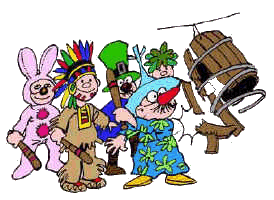 